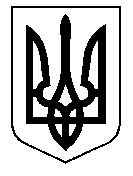 У К Р А Ї Н А Кам’янсько-Дніпровська міська радаКам’янсько-Дніпровского району Запорізької областіЧетверта сесія восьмого скликанняР І Ш Е Н Н Я19 вересня 2017 року       м.Кам’янка-Дніпровська               № 59Про затвердження технічної документації із землеустрою щодо поділу та об’єднання земельних ділянок гр - ці Кондратенко Ользі Вікторівні по вул. Шкільна (Карла Маркса),  182а с. Велика Знам’янка      Керуючись п.п. 34 п. 1 ст. 26 Закону України «Про місцеве самоврядування в Україні», Законом України «Про добровільне об’єднання територіальних громад», розпорядженням Кабінету Міністрів України «Про затвердження перспективного плану формування територій громад Запорізької області», ст. 20  Земельного кодексу України,  розглянувши  заяву гр-ки Кондратенко Ольги Вікторівни  від 11 вересня 2017 року вх. № 454/02-01-21,  поданих документів, міська радав и р і ш и л а :       1. Затвердити технічну документацію із землеустрою щодо поділу та об’єднання земельних ділянок по вул. Шкільна, 182а с. Велика Знам’янка.       2. Затвердити розміри земельної ділянки загальною площею  для ведення особистого селянського господарства по вул. Шкільна, 182а у т.ч.: -  кадастровий номер 2322481800:01:001:0132 для ведення особистого селянського господарства по вул. Шкільна, 182а с. Велика Знам’янка;-      кадастровий номер  2322481800:01:001:0133 для ведення особистого селянського господарства по вул. Шкільна, 182а с. Велика Знам’янка.       3. Зобов’язати гр-ку  Кондратенко Ольгу Вікторівну:       3.1. Зареєструвати право власності на земельну ділянку по                         вул. Шкільна, 182а  с. Велика Знам’янка згідно чинного законодавства та надати документи до Кам′янсько-Дніпровського відділення Енергодарської об′єднаної ДПІ ГУДФС у Запорізькій області.       3.2. Виконувати обов’язки власника земельної ділянки відповідно до вимог ст.91 Земельного кодексу України.       3.3. Виконувати благоустрій прилеглої території.       3.4. Використовувати земельну ділянку за цільовим призначенням         3.5. Не допускати самовільного будівництва на даній земельній ділянці.       3.6. У разі зміни власника земельної ділянки, або укладення будь-якої угоди відносно земельної ділянки звернутись до відділу у Кам’янсько – Дніпровському районі Міжрайонного управління у Кам’янсько – Дніпровському районі Головного управління Держгеокадастру у Запорізькій області для переоформлення правовстановлюючих документів на землю та внесення змін до земельно-кадастрової документації.      4. Контроль за виконанням даного рішення покласти на постійну комісію з питань регулювання земельних відносин та охорони навколишнього середовища.Міський голова                                                   		      В.В.АнтоненкоПроект вносить:Землевпорядник                                                                     В.В.ГордієнкоПогоджено:Секретар міської ради 					       	      Д.Л.ТягунНачальник юридичного відділу                                  	      М.С.Костенко  В.о. старости 							      А.К.Кондратенко 